(WW00)   [AR]  –   Fragewörter, Wörterliste – „W-Wörter“   / كلمات السؤال ، قائمة الكلمات zur Seite "Fragewörter, Beispiele" …إلى الصفحة "كلمات أسئلة ، أمثلة"zurück zur Kapitelseite:  Sprache …العودة إلى صفحة الفصل: اللغة ...Höre dir die Wörter an (MP3) ... استمع للكلمات (MP3) ...Wer?من الذى؟Was?لما؟Wessen?أعرف؟Wem?من؟Wen?من؟Wann?متى؟seit wann?منذ متى؟bis wann?الى متى؟Wie lange?كم المدة؟Welche?أي؟Was für ein?ما؟Wo?أين؟Woher?من أين؟Von wo?من أين؟Wohin?أين؟Warum?لماذا ا؟Wofür?لماذا؟Womit?بماذا؟Wodurch?التي من خلالها؟Wie?كيف؟Wie viel? – Wie viele?كم؟ - كم العدد؟Wie oft?كم مرة؟ diese Seite  /  هذه الصفحة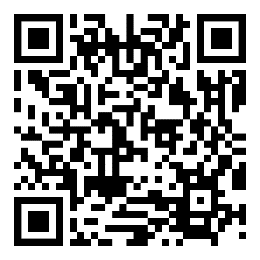 https://www.kleine-deutsch-hilfe.at/Fragewoerter_WListe_AR.htmما هي كلمة السؤال في اللغة العربية؟Wer?Was?Wessen?Wem?Wen?Wann?seit wann?bis wann?Wie lange?Welche?Was für ein?Wo?Woher?Von wo?Wohin?Warum?Wofür?Womit?Wodurch?Wie?Wie viel? - Wie viele?Wie oft?Wie heißt das Fragewort auf Deutsch?من الذى؟لما؟أعرف؟من؟من؟متى؟منذ متى؟الى متى؟كم المدة؟أي؟ما؟أين؟من أين؟من أين؟أين؟لماذا ا؟لماذا؟بماذا؟التي من خلالها؟كيف؟كم؟ - كم العدد؟كم مرة؟